POJASNILA RAZPISNE DOKUMENTACIJE za oddajo javnega naročila JN000219/2020-B01 - A-6/20, datum objave: 16.01.2020 Datum prejema: 29.01.2020   12:04Vprašanje:1. krožno križišče
12 488 Porušitev in odstranitev zgradbe - sakralnega obeležja
Prosim za sliko objekta

24 212 Zasip z vezljivo zemljino - 3. kategorije - strojno
je to izkopani material ali pripeljani iz kamnoloma

32 121 Izdelava nevezane (mehanično stabilizirane) obrabne plasti iz zmesi naravno zdrobljenih zrn v debelini do 15 cm zgornji ustroj ma polski poti 26,00 m3
je s cementom

34 911 Izdelava podložne plasti za tlakovano obrabno plast iz nevezane zmesi zrn (peska)
debelina plasti, frakcija?

44 981 Dobava in vgraditev pokrova iz duktilne litine in ojačenega cementnega betona, z nosilnostjo 15 kN, krožnega prereza s premerom 500 mm
kateri artikel je to (LTŽ s polnilom ali samo betonski)

4. BUS POSTAJALIŠČE
N50 0001 Dobava in vgraditev BUS nadstrešice po izboru naročnika z vsemi potrebnimi deli in materialom
tip, velikost, ....?Odgovor:Ad_1Sakralni objekt je razviden iz Google Maps – Street View: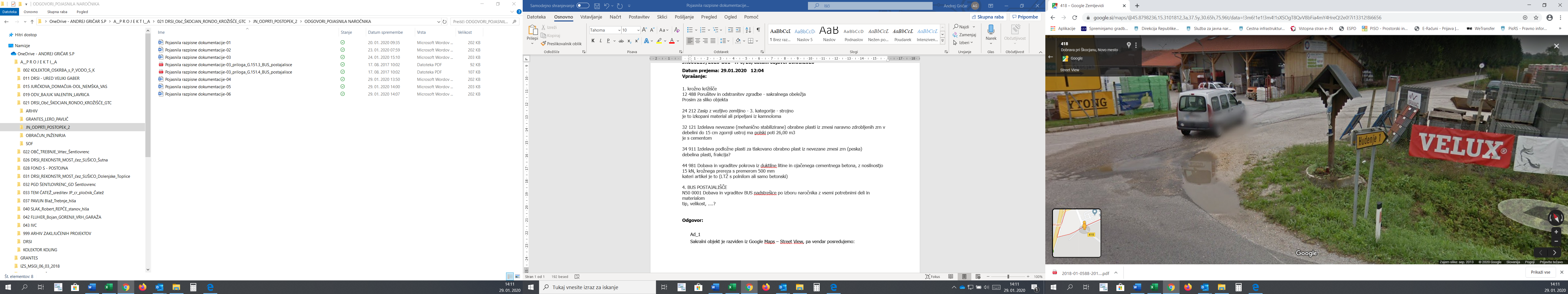 Ad_2V primeru, da zunanja kontrola kakovosti ugotovi primernost izkopnega materiala, se seveda prvenstveno vgrajuje izkopni material, v nasprotnem primeru gre za kamnolomski material.Ad_3Oznaka ma, pomeni makadamska poljska pot, tako da gre za material brez cementaAd_4Sestava posameznih sklopov, vključno z debelinami le-teh in frakcijami materialov je razvidna iz specifikacije naročila – karakteristični prečni profil krožnega krožišča (G.131.3), ponovno objavljen na Naročnikovi spletni strani.Ad_5Gre za zahtevano nosilnost 250kn (25t) v nepovoznih površinah in 400kN (oz. 40t) v voznih površinah.Glede materiala pa gre za kombinacijo AB (armiranega betona) in duktilne litine.Ad_6BUS nadstrešnica je lahko tipska, seveda pa mora zadostiti gabaritom, navedenim v priloženem detajlu na Naročnikovi spletni strani, iz predmetne specifikacije projekta in sicer:1. PZI: G.151.3_BUS_postajališče – priloga pdf., 2. PZI: G.151.4_BUS_postajališče – priloga pdf.Izvajalec mora pred dobavo in vgradnjo BUS nadstrešnice dostaviti v potrditev dokumentacijo proizvoda oz. delavniške risbe projektantu in nadzoru ter ustrezno izjavo o lastnostih, katera bo seveda del DZO. Številka:43001-494/2019-07oznaka naročila:A-6/20 G   Datum:29.01.2020MFERAC:2431-20-000083/0Gradnja krožišča za GTC Škocjan v Dobruški vasi na R2-418/1202 Dobruška vas-Šentjernej v km 0,271